响应文件格式要求一、封面（参考）二、报价函三、报价单四、营业执照和资质证书复印件加盖公章五、法定代表人授权委托书一：响应文件封面项目名称：西安市国有企业退休人员党建活动中心+专属药房空调采购项目询价响应文件单位名称：  　　　                   　（盖公章）法定代表人或授权代理人：　         （签字或盖章）响应文件递交截止时间：           年    月    日二：报价函（一）报价函西安建工职工服务中心有限责任公司：我方收到贵公司西安市国有企业退休人员党建活动中心+专属药房空调采购项目询价通知书，经详细研究，决定参加该询价项目的报价。1、愿意按照询价通知书文件中的一切要求提供服务。我单位对本项目的一次性报价为人民币大写：元整；人民币小写：元。2、我方现提交的响应文件为：响应文件正本份，副本份。3、我方承诺：本响应文件的有效期为180天。4、我方完全理解和接受贵方询价通知书文件的一切规定和要求及评审办法。5、我方声明报价文件及所提供的一切资料均真实无误及有效。由于我方提供资料不实而造成的责任和后果由我方承担。6、我方若成为成交单位，将按照响应结果签订合同，并且严格履行合同义务。本承诺函将成为合同不可分割的一部分，与合同具有同等的法律效力。单位（公章）：地址：  电话：联系人： 年   月   日（二）询价报价表供应商名称（盖章）：                                       投标日期：  年　月　日注：1.竞争性磋商响应报价包括：投标总价、分项、税金及不可预见费等全部费用。 2.竞争性磋商响应最初报价不能有两个或两个以上的报价方案。        报价商：（公章）           法定代表人或委托代理人：（签字或盖章）             年   月  日三：询价清单场地装修材料、劳务采购询价单（附件3）。四、营业执照和资质证书复印件加盖公章五：法定代表人授权委托书项目名称：日    期：西安建工职工服务中心有限责任公司：（报价机构名称）是中华人民共和国合法企业，法定地址。（报价机构法定代表人姓名）特授权（被授权人姓名及身份证代码）代表我单位全权办理对上述项目的衔接、签约等具体工作，并签署全部有关的文件、协议及合同。我单位对被授权人的签字负全部责任。被授权人：                     法定代表人：（签字或盖章）                  （签字或盖章）法定代表人/授权代表身份证复印件                                     （报价机构公章）附件一：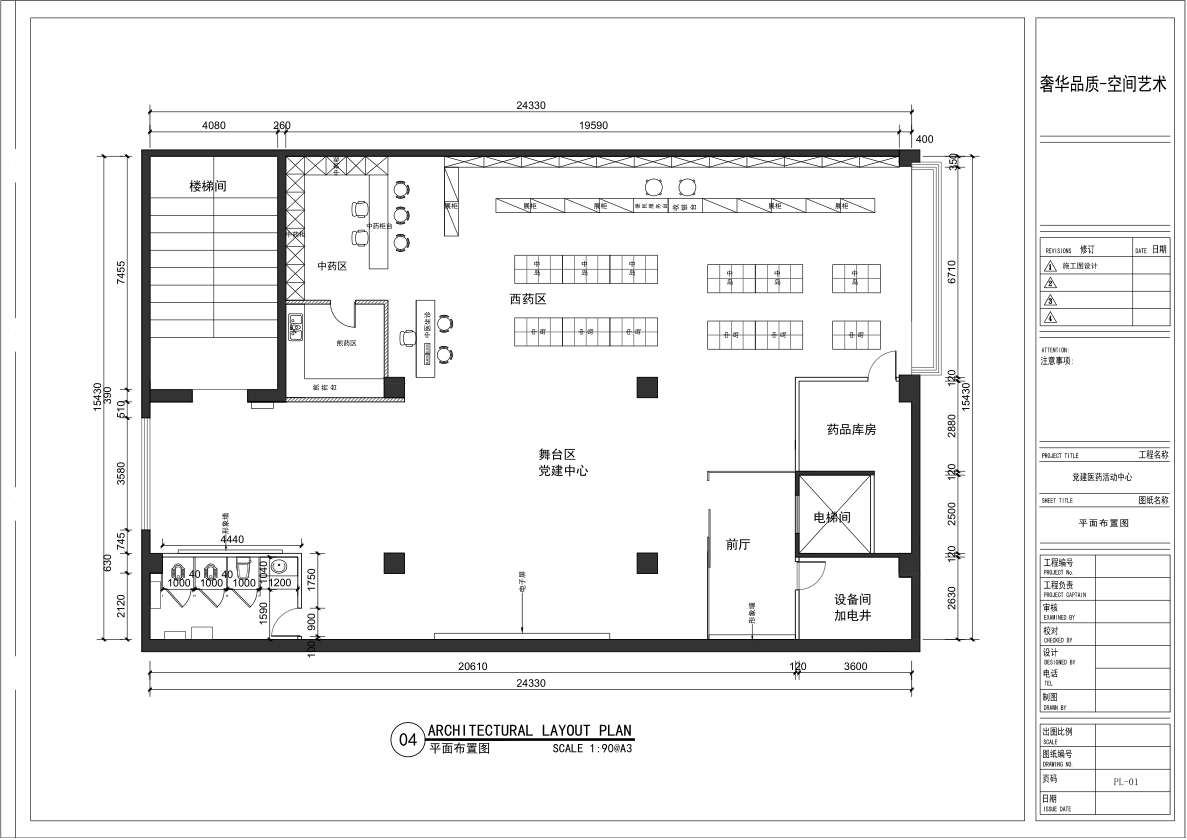 序号项目名称投标总价（元）质量工期投标报价（大写）投标报价（大写）（小写）（小写）法定代表人身份证复印件授权代表身份证复印件